
Machtigingsformulier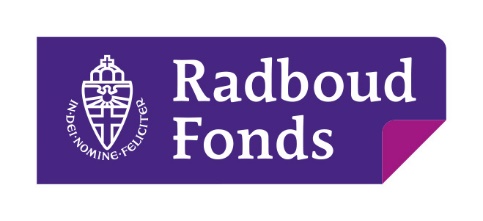 JA, ik steun Stichting Radboud Fonds! Hierbij machtig ik Stichting Radboud Fonds om  Eenmalig   Jaarlijks   Per kwartaal   Per maandHet aangekruiste bedrag van mijn rekeningnummer af te schrijven 250 euro   150 euro   100 euro   50 euro   anders: ____________Rekeningnummer (IBAN): _______________________________________________________

Voorletters: __________________________________________________________________Naam: ______________________________________________________________________

Straat en huisnummer: _________________________________________________________

Postcode en woonplaats: ____________________________________________________________Geboortedatum: ______________________________________________________________

Telefoonnummer: _____________________________________________________________

E-mail: ______________________________________________________________________
  Ik blijf graag per e-mail op de hoogte van nieuws over en manieren waarop ik kan bijdragen aan  de idealen van het Radboud Fonds.Door ondertekening van deze SEPA-machtiging geeft u de begunstigde toestemming om doorlopende incasso-opdrachten naar uw bank te sturen om een bedrag van uw rekening af te schrijven overeenkomstig de opdracht in deze overeenkomst vermeld. Als u het niet eens bent met een afschrijving kunt u die laten terugboeken. Neem hiervoor binnen acht weken na afschrijving contact op met uw bank. Vraag uw bank naar de voorwaarden.Incassogegevens:
Stichting Radboud Fonds			IBAN: NL84ABNA0248690655 
Postbus 9102 6500 HC Nijmegen		Incassant ID: NL95ZZZ674964310000Datum: 			Handtekening: ______________________________________      U kunt dit machtigingsformulier in een ongefrankeerde envelop opsturen naar: Stichting Radboud Fonds, Antwoordnummer 1908, 6500 VC Nijmegen. U kunt de overeenkomst ook mailen naar: info@radboudfonds.nl               